GRIGLIA DI VALUTAZIONE ELABORATO ESAME SECONDARIA DI PRIMO GRADOa.s. 2019/2020DATI DEL CANDIDATOnome	____________________________	cognome _________________________classe iii	sezione _______			DATI ELABORATOtitolo _________________________________________________________tipologia _______________________________________________________DATI ESPOSIZIONE ORALEora inizio __________________		ora fine ___________________L’elaborato scritto e la successiva esposizione orale sostituiscono tutte le prove d’esame di fine ciclo della secondaria di primo grado. 1.CONOSCENZA2. CAPACITÀ DI SINTESI/COLLEGAMENTO3. CAPACITÀ DI RISPONDERE AI QUESITI RELATIVI L’ELABORATO4. COMPETENZA ESPOSITIVA   N.B. La presente griglia è utilizzata in rapporto agli obiettivi del Piano Educativo Individualizzato. 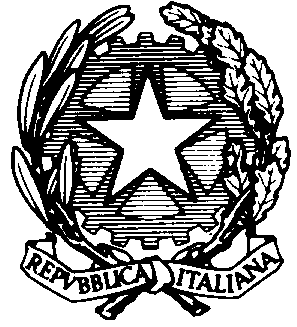 Ministero dell’Istruzione, dell’Università e della RicercaUfficio Scolastico Regionale per il Lazio Istituto Comprensivo di CampagnanoVia Bonaventura Lesen, 2 - 00063 Campagnano di Roma (RM)AMBITO 12 – COD.  RMIC86600ETEL. 069041122  - FAX 069042909Conosce in modo approssimativo l’argomento    1Conosce gli aspetti essenziali dell’argomento anche se con qualche incertezza o inesattezza    2Conosce l’argomento in tutti i suoi aspetti fondamentali    3Scarsa capacità di sintesi e/o collegamento 0Coglie in maniera non sempre appropriata i collegamenti fra gli argomenti1Sa collegare efficacemente e in modo autonomo gli aspetti principali dell’argomento2Se guidato sa dare chiarimenti e/o spiegazioni    1E’ in grado di esporre l’argomento in maniera autonomia     2Si esprime utilizzando una terminologia poco appropriata    1Espone con linguaggio semplice; il lessico è adeguato    2Espone con linguaggio corretto – specifico    3Valutazione